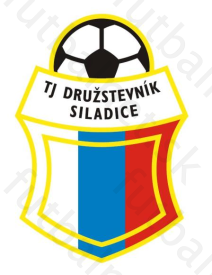 Vážení športoví priatelia,dovoľte mi, aby som vás v mene výboru Telovýchovnej jednoty Družstevník Siladice informoval o poslednom majstrovskom futbalovom zápase MEVASPORT Oblastných majstrovstiev na domácom trávniku v jesennej časti ročníka 2017/2018.Privítali sme u nás hráčov, funkcionárov a fanúšikov futbalového mužstva FK Krakovany.V tomto futbalovom zápase naši futbalisti zvíťazili 3:2, keď o naše góly sa podelili Martin Laurinec, Adam Horváth a Ondrej Sekereš. Prvé mužstvo zakončilo jesennú časť súťaž na 7. mieste so ziskom 24 bodov.Dorastenci ukončili svoju súťaž na domácom ihrisku s Mokrým Hájom, na ktorým zvíťazili 10:0 a obsadili vynikajúce 1. miesto so ziskom 30 bodov.Žiaci obsadili vo svojej súťaži 11. miesto so ziskom 10 bodov.Za našich mužov nastupovali nasledovní hráči:Brankári: Dúcky, Lančarič M.Obrancovia: Trnovec, Fančo I., Rau, Horváth, Fančo B., Richnák Záložníci: Varga, Sekereš O., Mesároš, Halmo, MaťašÚtočníci: Laurinec, ErtlNa striedanie boli pripravení: Bališ, Gábor, Jakubec, Sekereš J., Neštický, Fančo S., Lančarič F. a Benovic. Tréner mužstva je Daniel Rau.Tabuľka VI. liga-MEVA SPORT-ObFZ TT Tabuľka V. liga-Dorast-D-U-19-Západ-ZsFZTabuľka IV. liga-Žiaci-U-15-ObFZ TT Vo svojich kategóriách sa presadili aj naši strelci, keď najlepšími strelcami súťaže sa stali u mužov Martin Laurinec, ktorý vstrelil svojim súperom 24 gólov a v doraste Marek Ertl, zaznamenal 30 gólov. U žiakov bol najlepší strelec mužstva Filip Kadlec, ktorý vstrelil 12 gólov.Výbor TJ Družstevník Siladice pripravuje, v rámci zimnej prípravy, populárnu interligu. Dovidenia v roku 2018!11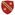 TJ Družstevník Horná Krupá16114145:33722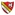 TJ Družstevník Zvončín16114147:193733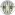 TJ Družstevník Špačince16104255:223444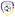 TJ Družstevník Voderady1686231:203055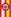 OŠK Zavar1692542:252966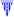 OFK Majcichov1684433:272877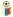 TJ Družstevník Siladice1680851:412488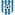 ŠK Cífer 19291672729:322399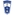 TJ Slovan Červeník1664646:30221010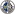 OŠK Dolná Krupá1663737:35211111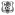 MTK Leopoldov1662822:45201212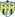 FK Krakovany1652927:37171313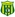 ŠK Slávia Zeleneč1652924:35171414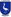 TJ Družstevník Dechtice16501132:56151515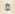 OFK - Drahovce16421022:41141616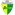 OŠK Križovany nad Dudváhom16231118:4991717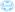 TJ Slovan Koplotovce16301319:6391818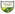 TJ Slovan Veľké Orvište (odstúpené)00000:0011TJ Družstevník Siladice12100270:153022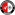 OŠK Rohov1292139:102933ŠK Slávia Zeleneč1274144:112544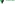 TJ NAFTA GBELY1273232:212455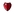 SFC Kopánka1271444:212266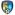 OŠK Smolenice1262439:202077TJ Kopčany1253441:281888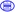 TJ Iskra - Horné Orešany1251636:371699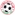 OFK Mokrý Háj1241734:58131010FC Družstevník Rybky1240827:37121111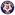 TJ FC Kátlovce1222810:4881212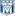 TJ Slavoj Moravský Svätý Ján1221916:5871313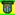 TJ Tatran Jablonica1200123:71011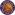 FO ŠK Modranka13112085:63522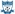 TJ Slavoj Boleráz13111167:143433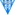 OFK Bučany1393192:213044ŠK Cífer 19291390458:112755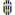 FK AŠK SLÁVIA Trnava1380544:352466ŠK Slávia Zeleneč1362531:282077FK Krakovany1361625:381988OŠK Zavar1353527:221899OŠK Smolenice1352623:29171010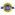 ŠPORTOVÉ KLUBY BLAVA 19281333719:27121111TJ Družstevník Siladice1331929:53101212OFK - Drahovce13301019:5891313SFC Kopánka13211032:8871414OŠK Dolná Krupá13011210:1311